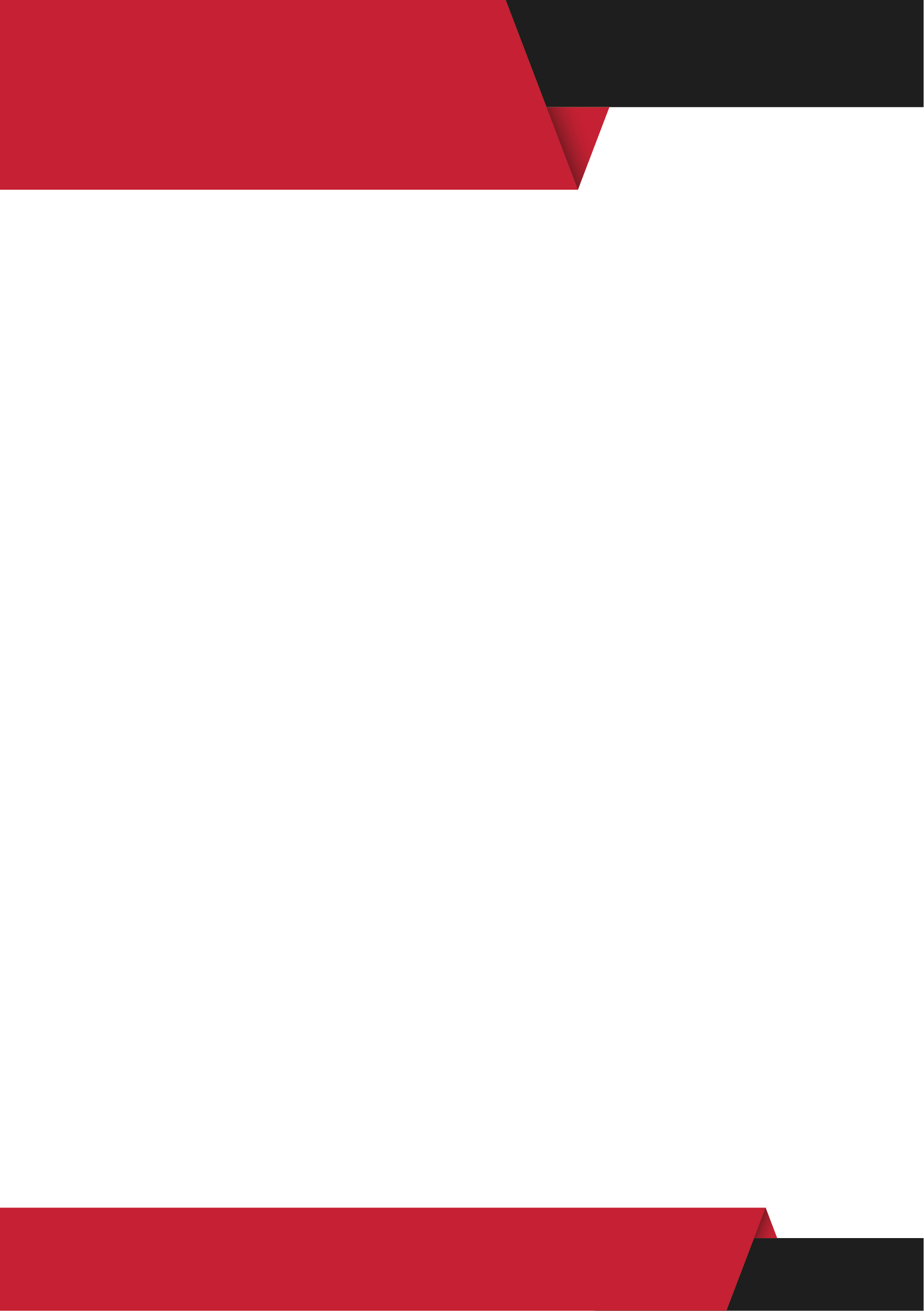 Customer InformationBuilding a SentryOne QuoteNeed help getting a quote for a customer? Contact your account manager at SentryOne and use this handy online scoping tool -
 http://sentryoneroi.s3-website-us-east-1.amazonaws.com/S1_ROI.htmName of client/firmName of client/firmName of client/firmName of client/firmName of client/firmName of client/firmName of client/firmName of client/firmNumber of employees in the firmNumber of employees in the firmNumber of employees in the firmNumber of employees in the firmNumber of employees in the firmNumber of employees in the firmNumber of employees in the firmNumber of employees in the firm☐ 1-10☐ 11-50☐ 11-50☐ 51-250☐ 51-250☐ 251-500☐ 251-500☐ 500+Version of SQL Server you are running Version of SQL Server you are running Version of SQL Server you are running Version of SQL Server you are running Version of SQL Server you are running Version of SQL Server you are running Version of SQL Server you are running Version of SQL Server you are running ☐ SQL Server 2017 ☐ SQL Server 2014☐ SQL Server 2014☐ SQL Server 2008 R2☐ SQL Server 2008 R2☐ SQL Server 2005☐ SQL Server 2005☐ SQL Server 2000☐ SQL Server 2016☐ SQL Server 2012☐ SQL Server 2012☐ SQL Server 2008 ☐ SQL Server 2008 ☐ SQL Server 7.0☐ SQL Server 7.0☐ SQL Server 7.0Database Products you currently have and how many of each?Database Products you currently have and how many of each?Database Products you currently have and how many of each?Database Products you currently have and how many of each?Database Products you currently have and how many of each?Database Products you currently have and how many of each?Database Products you currently have and how many of each?Database Products you currently have and how many of each?☐ SQL Server 
___☐ VMWare
____ ☐ VMWare
____ ☐ Analysis Services
___☐ Analysis Services
___☐ SQL on Linux
___☐ SQL on Linux
___☐ SQL on Linux
___☐ Windows Server
___☐ Azure Datawarehouse 
___☐ Azure Datawarehouse 
___☐ Microsoft APS___☐ Microsoft APS___☐ Azure SQL Database
___☐ Azure SQL Database
___☐ Azure SQL Database
___Where do your servers live (and how many of each?)Where do your servers live (and how many of each?)Where do your servers live (and how many of each?)Where do your servers live (and how many of each?)Where do your servers live (and how many of each?)Where do your servers live (and how many of each?)Where do your servers live (and how many of each?)Where do your servers live (and how many of each?)☐ On Premises 
_____☐ On Premises 
_____☐ Hybrid
_____☐ Hybrid
_____☐ Cloud 
_____☐ Cloud 
_____☐ Hosted
___☐ Hosted
___How may licenses would you like? Or how many servers do you need to monitor total?How may licenses would you like? Or how many servers do you need to monitor total?Is your budget a capital expense or an operational expense?Is your budget a capital expense or an operational expense?Do you need to install SentryOne on-premisesDo you need to install SentryOne on-premisesDo you need to install SentryOne on-premises☐ Yes☐ No☐ NoDo you need implementation support or other professional services?Do you need implementation support or other professional services?Do you need implementation support or other professional services?☐ Yes☐ No☐ No